ข้อมูลเพื่อจัดทำรายงานประจำปีมหาวิทยาลัยทักษิณปีงบประมาณ พ.ศ. 2565 (ระหว่าง ตุลาคม 2564 – กันยายน 2565)คำชี้แจง1. โปรดกรอกข้อมูล หากข้อใดไม่มีการดำเนินงานหรือไม่มีข้อมูลให้คงหัวข้อเดิมไว้2. โปรดส่งไฟล์ข้อมูลผลการดำเนินงานเป็นภาพรวมของคณะหรือหน่วยงาน และบันทึกไฟล์ข้อมูลด้วย อักษร TH SarabunPSK 163. ข้อความภาษาอังกฤษพิมพ์ตามหลักสากล โดยขึ้นต้นด้วยตัวพิมพ์ใหญ่ ตามด้วยตัวพิมพ์เล็ก ยกเว้นชื่อเฉพาะทางวิทยาศาสตร์ที่อาจใช้การพิมพ์ด้วยตัวเอนหรือขีดเส้นใต้5. การส่งข้อมูลและภาพประกอบ ส่งยังฝ่ายแผนงานภายในเวลาที่กำหนด6. ผู้ประสานงาน นางสาวธัญญา อารยะสุวรรณ  โทร. 78037. โปรดส่งข้อมูลช่องทางEmail:plantsu@tsu.ac.thหรือGoogle Drive:https://drive.google.com/drive/folders/1g09eWDTeORvQqksR13AWOFbJsNeRgv8e?usp=sharing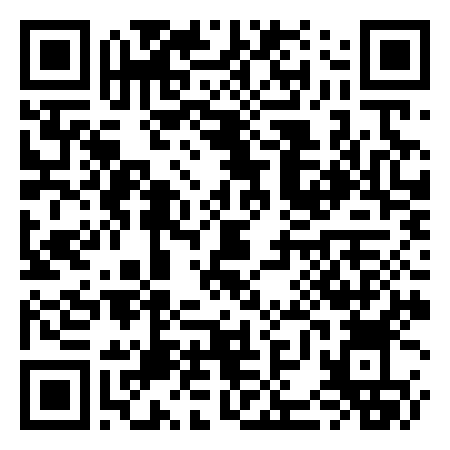 สถาบันทักษิณคดีศึกษาหน่วยงานมีการดำเนินงานในปีงบประมาณ พ.ศ. 2565 ดังนี้1. ศิลปวัตถุและสิ่งของหายาก จำนวน.................ชิ้น ข้อมูล ณ วันที่ 30 กันยายน 25652. ห้องจัดแสดง จำนวน....................ห้อง3. โครงการทำนุบำรุงศิลปวัฒนธรรม4. ผลงานดีเด่นของหน่วยงาน5. ผลการดำเนินงานที่เห็นควรเผยแพร่ในรายงานประจำปี 2565**โปรดส่งคืนฝ่ายแผนงาน ภายในวันที่ 9 ธันวาคม 2565**ชื่อ....................................................................ผู้ให้ข้อมูล(........................................................)โทร. .....................................……………………….Email: ………………………..……………………………ขอบคุณสำหรับการอนุเคราะห์ข้อมูลและภาพประกอบลำดับห้องจัดแสดงโปรดระบุ1ชื่อห้องจัดแสดง1รายละเอียด1ภาพประกอบ...ชื่อห้องจัดแสดง...รายละเอียด...ภาพประกอบลำดับข้อมูลโครงการโปรดระบุ (**เฉพาะโครงการสำคัญ/เด่น)1ชื่อโครงการ1วัน/เดือน/ปีที่จัด1วัตถุประสงค์การจัด1สถานที่จัด1รายละเอียด1ภาพประกอบ…ชื่อโครงการ…วัน/เดือน/ปีที่จัด…วัตถุประสงค์การจัด…สถานที่จัด…รายละเอียด…ภาพประกอบลำดับข้อมูลรางวัลโปรดระบุ1รางวัลระดับ ระดับชาติ	 ระดับนานาชาติ1ชื่อรางวัล1วัน/เดือน/ปีที่ได้รับรางวัล1หน่วยงานที่ให้รางวัล1รายละเอียด1ภาพประกอบ...รางวัลระดับ ระดับชาติ	 ระดับนานาชาติ...ชื่อรางวัล...วัน/เดือน/ปีที่ได้รับรางวัล...หน่วยงานที่ให้รางวัล...รายละเอียด...ภาพประกอบ